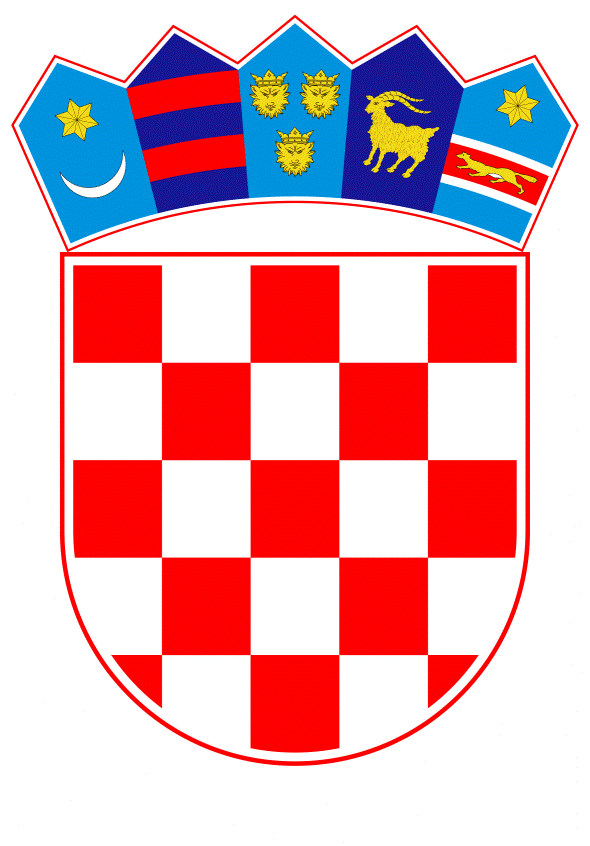 VLADA REPUBLIKE HRVATSKEZagreb, 31. kolovoza 2023.______________________________________________________________________________________________________________________________________________________________________________________________________________________________Banski dvori | Trg Sv. Marka 2  | 10000 Zagreb | tel. 01 4569 222 | vlada.gov 	 	Na temelju članka 50. stavak 1. Zakona o vanjskim poslovima („Narodne novine“, br. 48/96., 72/13., 127/13., 39/18. i 98/19.), Vlada Republike Hrvatske je na sjednici održanoj ________ 2023., donijelaUREDBUo izmjeni i dopunama Uredbe o plaćama, dodacima i naknadama u službi vanjskih poslovaČlanak 1. 	 	U Uredbi o plaćama, dodacima i naknadama u službi vanjskih poslova („Narodne novine“, br. 22/03., 48/03., 39/06., 36/07., 25/13., 48/18., 15/19. i 99/22.) u članku 3. iza stavka 2. dodaju se stavci novi stavci 3. i 4., i stavci 5. i 6. koji glase:„(3) Plaća za rad u predstavništvu u inozemstvu obračunava se i isplaćuje u pravilu u valuti euro.(4) Iznimno od stavka 3. ovoga članka, može se odlukom odobriti isplata plaće u valuti različitoj od eura uz primjenu srednjeg tečaja Hrvatske narodne banke koji vrijedi na prvi dan u mjesecu u kojem se isplaćuje plaća.(5) U slučaju promjene međusobnog odnosa srednjeg tečaja valute isplate plaće i eura, važećeg na prvi dan u mjesecu isplate, za više od +/- 10 % u odnosu na srednji tečaj Hrvatske narodne banke koji je vrijedio na dan početka primjene važeće Odluke o usklađivanju prosječnih koeficijenata troškova života u državama u kojima Republika Hrvatska ima predstavništva, uredit će se isplata prema tečaju koji je vrijedio na dan početka primjene važeće Odluke o usklađivanju prosječnih koeficijenata troškova života u državama u kojima Republika Hrvatska ima predstavništva, a do sljedeće redovite usklade prosječnih koeficijenata troškova života u državama u kojima Republika Hrvatska ima predstavništva. (6) Prava iz stavaka 2., 3., 4. i 5. ovoga članka uredit će se odlukama ministra vanjskih i europskih poslova.“.Dosadašnji stavci 3. i 4. postaju stavci 7. i 8.Članak 2. 	 	U članku 6. stavku 3. riječi: “i isplaćuju u eurima“ zamjenjuju se riječima: „u eurima, a isplaćuju u valuti u kojoj se isplaćuje plaća u predstavništvu u inozemstvu“. Članak 3. 	 	U članku 16. stavku 1. iza točke 8. dodaju se točke 9. i 10. koje glase:„9. naknadu troškova za udaljenost mjesta rada u inozemstvu,10. naknadu troškova za obavljanje dodatnih poslova.“. Članak 4. 	 	U članku 26. iza stavka 2. dodaju se stavci 3. i 4. koji glase:„(3) Diplomat u predstavništvu u inozemstvu kojem se priznaje pravo na dodatak za izuzetno visoki sigurnosni rizik iz članka 13. stavka 1. točke c) podtočke 3. ove Uredbe i diplomat koji ima pravo na naknadu troškova za udaljenost mjesta rada u inozemstvu od sjedišta Ministarstva u Zagrebu iz članka 30.a ove Uredbe, za korištenje godišnjeg odmora u Republici Hrvatskoj ima pravo na naknadu troškova još jednog putovanja godišnje sukladno kriterijima iz stavka 1. ovoga članka.(4) Prava na naknade iz stavaka 2. i 3. ovoga članka međusobno se isključuju.“.Članak 5.Iza članka 30. dodaju se naslov iznad članka i članak 30.a koji glase:„4.9. Naknada troškova za udaljenost mjesta rada u inozemstvuČlanak 30.aDiplomat u predstavništvu u inozemstvu ima pravo na naknadu troškova u fiksnom iznosu za udaljenost mjesta rada u inozemstvu od sjedišta Ministarstva u Zagrebu i to na temelju najbliže cestovne udaljenosti za putovanja u Europi, a izvan Europe najbliže zračne udaljenosti, i to:1. za udaljenost od 1450 do 5000 kilometara od sjedišta Ministarstva u iznosu od 150,00 eura mjesečno 2. za udaljenost veću od 5000 kilometara od sjedišta Ministarstva u iznosu od 300,00 eura mjesečno.“.Članak 6.Iza članka 30.a dodaju se naslov iznad članka i članak 30.b koji glase:„4.9.a. Naknada troškova za obavljanje dodatnih poslovaČlanak 30.b(1) Diplomat u predstavništvu u inozemstvu koji, uz poslove svojeg radnog mjesta obavlja i poslove nepopunjenog radnog mjesta u predstavništvu, kao što su administrativno-tehnički poslovi u DM/KU: tajnički i prevoditeljski poslovi, konzularno-administrativni poslovi, materijalno-financijski poslovi, poslovi sigurnosti te opći i tehnički poslovi, ima pravo na naknadu za obavljanje dodatnih poslova  u iznosu od 300,00 eura mjesečno. (2) Odluku o obavljanju dodatnih poslova kao i razdoblju za koje se utvrđuje naknada iz stavka 1. ovoga članka donosi ministar vanjskih i europskih poslova.“. Članak 7.Iza članka 30.b dodaje se članak 30.c, koji glasi:„Članak 30.cNaknade iz članka 30.a i 30.b ove Uredbe isplaćuju se u neto iznosu.“.Članak 8.U članku 37. iza broja: „29.,“ dodaju se brojevi: „30.a, 30.b,“. Članak 9. 	Ova Uredba stupa na snagu osmoga dana od dana objave u „Narodnim novinama“.KLASA:URBROJ:Zagreb,   	 PREDSJEDNIKmr. sc. Andrej PlenkovićO B R A Z L O Ž E N J ETemeljem odredbi Zakona o vanjskim poslovima, Uredbom o plaćama, dodacima i naknadama u službi vanjskih poslova propisuju se plaće, dodaci na plaće, naknade troškova, te druga prava i obveze koje proistječu iz rada u službi vanjskih poslova, i to kako u sjedištu službe tako i u diplomatskim i konzularnim predstavništvima Republike Hrvatske u inozemstvu (u daljnjem tekstu: predstavništva u inozemstvu). Ograničenja u zapošljavanju, prirodni odljev kadrova uzrokovan tzv. „starenjem“ službe vanjskih poslova te sveprisutan trend nezainteresiranosti mladog kadra za zapošljavanje u državnoj službi s jedne strane te sve posebnosti službe vanjskih poslova koje podrazumijevaju, pored dodatne specifične edukacije i usavršavanja, i organizaciju rada te time i života diplomatskih predstavnika u državama primateljicama, stavlja pred Ministarstvo vanjskih i europskih poslova potrebu stvaranja pretpostavki za dugoročnu održivost službe vanjskih poslova i nastavak njezinog rada na zaštiti interesa hrvatske države. U smislu navedenog predložene su odgovarajuće izmjene Uredbe kako bi se, uz zadržavanje visokih kriterija odabira, služba vanjskih poslova učinila atraktivnom za privlačenje novih, ali i za zadržavanje postojećih kadrova. Nadalje, predložene su mjere poticaja koje se odnose na udaljene destinacije, destinacije koje su izložene visokom sigurnosnom riziku kao i posebnoj opterećenosti radnim zadacima, bilo da su iste uzrokovane manjkom djelatnika ili pak dodatnom radnom opterećenošću. Služba vanjskih poslova se u proteklom razdoblju suočava s nizom izazova koji značajno utječu na organizacijske pretpostavke za obavljanje temeljnih zadaća, pri čemu je na pojedinim destinacijama otežano i samo funkcioniranje službe vanjskih poslova. Svjedočeći recentnim zbivanjima vezanim za pandemijsko razdoblje u kojem su djelatnici na pojedinim destinacijama bili izloženi izrazito restriktivnim politikama država primateljica (npr. Australija), zatim ratna zbivanja u Ukrajini, za vrijeme kojih je u kontinuitetu osigurano prisustvo naših predstavnika, ali i na drugim destinacijama visokog sigurnosnog rizika, kao i pojava destinacija iznimne radne opterećenosti slijedom interesa državljana trećih zemalja za izdavanje radnih dozvola (npr. Indija, Katar i dr.) kao i za izdavanje viza (ulazak RH u Schengenski prostor), Ministarstvo vanjskih i europskih poslova suočava se s iznalaženjem rješenja za prilagodbu sve dinamičnijim promjenama rada u međunarodnom okruženju. Uz spomenute okolnosti svakako treba navesti i „tradicionalne“ nedostatke vezane za udaljene destinacije, kao što je nemogućnost češćih dolazaka u Republiku Hrvatsku u slučaju da je djelatnik odvojen od obitelji, ili pak, u suprotnom slučaju, činjenicu da bračni drug / životni partner djelatnika stavlja svoj radni odnos u mirovanje te da djeci djelatnika treba olakšati tranziciju i prilagodbu na novo okruženje u državi primateljici, ali isto tako i osigurati nastavak školovanja pri povratku u Republiku Hrvatsku. Navedene činjenice, dakako, treba sagledavati i kroz sve neizvjesnije svjetske gospodarske trendove, uključujući recesiju, inflaciju te tečajne fluktuacije koje utječu, kako na poslovanje predstavništava RH u svijetu, tako i na standard naših djelatnika u državama primateljicama, što u konačnici dovodi do značajnog smanjenja interesa za odlazak djelatnika na mandat u predstavništvo u inozemstvu.  Slijedom iznesenog, u svrhu osiguranja neometanog i kontinuiranog obavljanja diplomatskih i konzularnih poslova te funkcioniranja službe vanjskih poslova, slijedeći primjer dobre prakse država članica Europske unije te uobičajene prakse u obavljanju diplomatskih i konzularnih funkcija u državama primateljicama, predlažu se izmjene i dopune Uredbe o plaćama, dodacima i naknadama u službi vanjskih poslova, kako je u nastavku opisano. Uz članke 1. i 2. Prijedloga UredbeSukladno Uredbi o plaćama, dodacima i naknadama u službi vanjskih poslova (dalje u tekstu: Uredba) i Odluci o vrijednosti koeficijenta za plaću u predstavništvu u inozemstvu plaće djelatnika upućenih u diplomatske misije i konzularne urede Republike Hrvatske u inozemstvu (dalje u tekstu: predstavništva u inozemstvu) obračunavaju se u eurima. Najveći broj predstavništava u inozemstvu u pravilu obavlja i isplatu plaće u eurima, međutim njih cca 20%, svoje poslovanje naslanjaju na druge, neeurske valute te time i isplaćuju plaću u državi primateljici u valuti različitoj od eura. Valute isplate koje se u praksi pojavljuju su: USD, GBP, CAD, CHF i AUD. Kako bi se osiguralo da plaća isplaćena u drugim valutama ima jednaku protuvrijednost izraženu u eurima, predložena je primjena srednjeg tečaja HNB-a koji vrijedi na prvi dan u mjesecu u kojem se isplaćuje plaća. Ujedno, isti tečaj na prvi dan u mjesecu primjenjuje se i kod plaćanja davanja u Republici Hrvatskoj (porezi i doprinosi za izaslane radnike) čime se osigurava cjelovitost obračuna pod jednakim uvjetima.   Pitanje promjene tečaja i njegovog utjecaja na plaće djelatnika u inozemstvu istaknuto je prilikom zadnjih izmjena i dopuna ove Uredbe u kolovozu 2022. godine, a koje su bile vezane za provedbu Nacionalnog plana zamjene hrvatske kune eurom. U spomenutom razdoblju, uz izražena inflatorna kretanja bili smo suočeni i sa značajnim rastom američkog dolara što je uzrokovalo pad realnih plaća djelatnika (16%) kojima se ista isplaćuje u spomenutoj valuti. Predloženim dopunama Uredbe omogućila bi se ugradnja odgovarajućeg regulatornog mehanizma koji bi uvažavao promjenu međusobnog odnosa tečaja EUR i ostalih valuta za +/- 10%.Uz članke 3., 4. i 5. Prijedloga UredbeČl. 50. Zakona o vanjskim poslovima (NN br. 48/96., 72/13., 127/13., 39/18, 98/19) propisan je način uređivanja plaća, dodataka i naknada profesionalnih i ugovornih diplomata u službi vanjskih poslova. Suočeni sa značajno smanjenim interesom djelatnika koji se prijavljuju za rad na udaljenim, prekooceanskim destinacijama te, posljedično, otežanim funkcioniranjem službe vanjskih poslova, Ministarstvo vanjskih i europskih poslova, slijedeći primjer dobre prakse drugih zemalja članica Europske unije, kao i općenito prakse u obavljanju diplomatskih i konzularnih funkcija u državama primateljicama, predlaže dopunu Uredbe o plaćama, dodacima i naknadama u službi vanjskih poslova kojom bi se propisala naknada za udaljenost radnog mjesta u predstavništvu RH u inozemstvu od sjedišta službe vanjskih poslova u Zagrebu. Ista je izražena u odnosu na sjedište Ministarstva u Zagrebu u fiksnom iznosu čime se nastoji potaknuti prvenstveno administrativno i tehničko osoblje, ali i diplomatsko i konzularno osoblje na prijavu upravo na udaljene destinacije. Predmetna naknada  za udaljenost mjesta rada u inozemstvu od sjedišta Ministarstva u Zagrebu određuje se u fiksnom iznosu, i to, na temelju najbliže cestovne udaljenosti za putovanja u Europi, a izvan Europe najbliže zračne udaljenosti. Za udaljenost od 1450 do 5000 km te za udaljenost veću od 5000 km, predložena su dva iznosa naknade.Slijedom naprijed iznijetih razloga vezano uz slabiji interes te specifične i otežane uvjete za rad u predstavništvima na udaljenijim destinacijama kao i  destinacijama na kojima postoji visoki sigurnosni rizik, sve u nastojanju uspješnijeg i kvalitetnijeg popunjavanja radnih mjesta u istima, te nastojeći privući interes za iste destinacije kako bi se osiguralo neometano i kontinuirano obavljanje diplomatskih i konzularnih poslova i funkcioniranje službe vanjskih poslova, predlaže se proširenje mogućnosti prava na naknadu putnih troškova za korištenje godišnjeg odmora u Republici Hrvatskoj za još jedno putovanje godišnje, sukladno kriterijima iz čl. 26. stavka 1. ove Uredbe.Uz članak 6. Prijedloga UredbeU dijelu predstavništava u inozemstvu česta je situacija da profesionalni diplomati, ali i administrativno-tehničko osoblje (raspoređeni u predstavništvo u inozemstvu), uz poslove svojeg radnog mjesta obavljaju i poslove nepopunjenog radnog mjesta, kao što su administrativno-tehnički poslovi u predstavništvu u inozemstvu: tajničke i prevoditeljske poslove, konzularno-administrativne poslove, materijalno-financijske poslove, poslove sigurnosti te opće i tehničke poslove, i to kao dodatni posao. Nadalje, broj konzularnih predmeta i poslova se povećava iz godine u godinu (uz napomenu da konzularne pristojbe nisu povećavane, već samo sukladno Nacionalnom planu zamjene hrvatske kune eurom, izražene u valuti euro). Isto izravno utječe na interes za rad u predmetnom predstavništvu te je smanjen odaziv na propisane iskaze interesa za rad u predstavništvu i/ili nema odaziva, pa se iskazi interesa ponavljaju kako bi se osiguralo kontinuirano obavljanje poslova i funkcioniranje predstavništva RH u inozemstvu. S tim u vezi podsjećamo da popunjenost radnih mjesta u predstavništvima RH u inozemstvu, podliježe stalnom nadzoru i procjeni potreba u cilju efikasnog ostvarenja zadaća od interesa Republike Hrvatske i njenih državljana, te su stoga povećanja ili smanjenja uvjetovana političkim, gospodarskim, konzularnim, sigurnosnim, financijskim i drugim relevantnim kriterijima. Također, prema Bečkoj konvenciji o diplomatskim, odnosno konzularnim odnosima, država primateljica (u nekim slučajevima) „može zahtijevati da se broj članova misije kreće u granicama koje ona smatra razumnim i uobičajenim, uzimajući u obzir okolnosti i uvjete u državi primateljici i potrebe dotične misije“…. te „Država primateljica može, ... odbiti prihvatiti službenike određene kategorije.“, što također može utjecati na popunjenost radnih mjesta. Uz članak 7. Prijedloga UredbeOvim člankom propisuje se isplata naknada iz predloženih članaka 30.a i 30.b u neto iznosu.Uz članak 8. Prijedloga UredbeOvim člancima se propisuje kako se odredbe sada predloženih članaka 30.a i 30.b u odgovarajućem smislu primjenjuju i na radna mjesta administrativno-tehničkog osoblja raspoređenog na rad u predstavništvo RH u inozemstvu.Uz članak 9. Prijedloga UredbeOvom odredbom se utvrđuje da se Uredba objavljuje u „Narodnim novinama“ i dan stupanja na snagu Uredbe.Zaključno, slijedeći primjer dobre prakse drugih država članica Europske unije kao i općenito prakse u obavljanju diplomatskih i konzularnih funkcija u državama primateljicama, a u svrhu osnaživanja administrativnih kapaciteta u diplomatskim i konzularnim predstavništvima Republike Hrvatske u inozemstvu, predlaže se uvođenje predmetnih naknada kako je naprijed opisano.Predlagatelj:Ministarstvo vanjskih i europskih poslova Predmet:Prijedlog uredbe o izmjenama i dopunama Uredbe o plaćama, dodacima i naknadama u službi vanjskih poslova